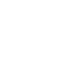 НОВООДЕСЬКА МІСЬКА РАДАМИКОЛАЇВСЬКОЇ ОБЛАСТІР І Ш Е Н Н ЯКеруючись Конституцією України, пунктом 34 частини 1 статті 26 Закону України «Про місцеве самоврядування в Україні», відповідно до витягів з Державного земельного кадастру про земельну ділянку, керуючись статтями 12, 40,  81, 116, 118, 121, 122  Земельного Кодексу України,  Законом України «Про землеустрій», Законом України «Про державну реєстрацію речових прав на нерухоме майно та їх обтяжень», статтею 24 Закону України "Про регулювання містобудівної діяльності" розглянувши заяву щодо передачі земельної ділянки у власність та технічну документацію із землеустрою встановлення (відновлення) меж в натурі (на місцевості) земельної ділянки громадянина України Нужного А.М. розташованої по вулиці Джерельна, 54а міста Нова Одеса, розроблену ФОП Спиридоновим І.В. та враховуючи рекомендації  постійної комісії міської ради з питань аграрно-промислового розвитку та екології, міська радаВИРІШИЛА:1. Затвердити технічну документацію із землеустрою щодо встановлення (відновлення) меж земельної ділянки в натурі (на місцевості) та передати у власність громадянину України Нужному Анатолію Миколайовичу (іден. №1809008253) земельну ділянку, розташовану за адресою: місто Нова Одеса, вулиця Джерельна, 54 площею 0,0598 га - (02.01) для будівництва та обслуговування житлового будинку, господарських будівель та споруд (кадастровий номер 4824810100:03:018:0008).2. Громадянину України Нужному А.М. зареєструвати в відповідних органах право власності на земельну ділянку, згідно цільового призначення для будівництва і обслуговування житлового будинку, господарських будівель і споруд.3. Контроль за виконанням цього рішення покласти на постійну комісію міської ради з питань аграрно-промислового розвитку та екології.Міський голова  						Олександр ПОЛЯКОВВід 29.10.2021 р. № 31м. Нова ОдесаХІV (позачергова) сесіявосьмого скликанняПро затвердження технічної документації із землеустрою щодо встановлення (відновлення) меж в натурі (на місцевості) та передачу у власність земельної ділянки громадянину України Нужному А.М.